Additional File 2Trends in mean monthly cigarette sales per adult smoker, by pack size, Scotland and England/Wales, 2008-2015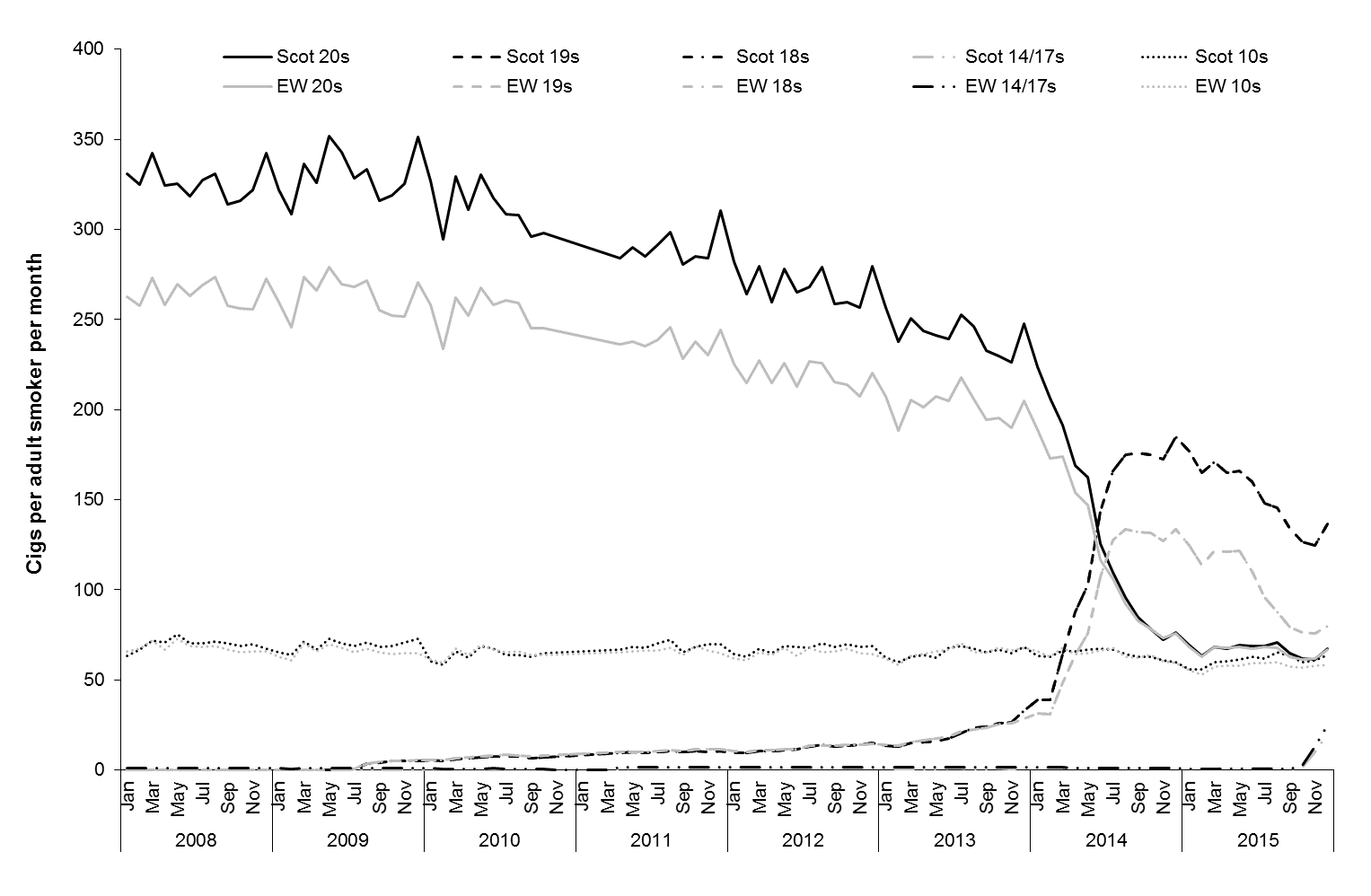 Source: Cigarette sales data were obtained from Nielsen. Notes: Scot = Scotland; EW = England/Wales